Weekly Plan Foxes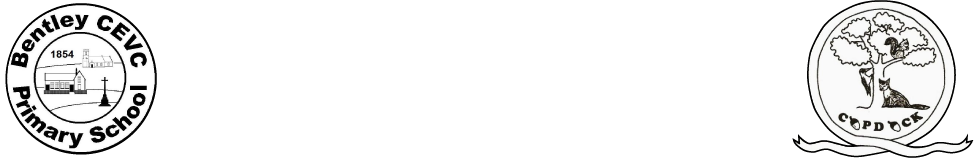 Week Beg: 1.3.21MondayTuesdayWednesdayThursdayFridayPhonics/Spelling/ Grammar (30 mins)9-9:30Joe Wicks workoutSpellings – Adverbs, synonyms with determination Practise on Spelling ShedJoe Wicks WorkoutWorld Book Day – Think about your favourite book. Collect/make 3 items that are clues to your book. Or you could write the clues. Post pictures on today’s discussion and see if you can guess each other’s favourite books and characters. Don’t make your items too hard/easy. Have a go at the activity sheet on the blog.Joe Wicks WorkoutLiteracy (45 mins)9:30-10:15Writing – Follow the activity on the writing activity sheet on today’s blog.Writing – Follow the activity on the writing activity sheet from Monday’s blog.Music – follow the activities sheet and music from the blog Clown SongWorld Book Day – Think about your favourite book. Collect/make 3 items that are clues to your book. Or you could write the clues. Post pictures on today’s discussion and see if you can guess each other’s favourite books and characters. Don’t make your items too hard/easy. Have a go at the activity sheet on the blog.Writing - Follow the activity on the writing activity sheet from Monday’s blog.Break, snackNumeracy (45 mins)10:45-11:30Year 5 Video subtract fractionsWorksheet subtract fractionsAnswersYear 6Video FormulaeWorksheet formulaeAnswersYear 5 Video subtract mixed numbersWorksheet subtract mixed numbersAnswersYear 6Video forming equationsWorksheet forming equationsAnswersYear 5Video breaking the wholeWorksheet breaking the wholeAnswersYear 6Video one step equationsWorksheet one step equationsAnswersYear 5Video subtract 2 mixed numbersWorksheet subtract 2 mixed numbesAnswersYear 6Video two step equationsWorksheet two step equationsAnswersYear 5Video multiply unit fractions by an integerWorksheet multiply unit fractions by an integerAnswersYear 6Video pairs of valuesWorksheet pairs of valuesAnswersReading (15 mins)11:30-11:45Reading - Comprehension When you wish upon a barLive read A Monster CallsReading comprehension – Melting chocolateFollow the link to the BBC live lesson and use the activity sheet on the blog as you watch.BBC live lessonFrench – Describe a monster- watch this video and join in with the activitiesDescribe a monsterLunchTopic (45 mins)1:00-1:45RE – Enquire into the importance of Eucharist or ‘giving thanks’ to God for Christians.PSHE – Medicines Follow the activity sheet on understanding the role of medicines in promoting, sustaining and improving health on Monday’s blog.Topic – Ancient Mayas Research one area of ancient Maya life, maybe games, food, education. Produce something to show what you have found out. This needs to be best quality just as it would be in school.ICT – How search engines order results Follow the activity sheet from the blogPE – HipHop challenge Login at imoves.com using your class ID: 16782 & password: CowScience – Properties of materials – separating materials. Look through the power point on Monday’s blog and have a go at the activity booklet.TEAMS Assembly 2:15pmActive Assembly Mrs Windmill/ Mrs CollinsValues Assembly Mrs AustinOpen the Book Assembly Mrs Rudge/ Mrs DuffLive Book ReadKS2 Mrs RobinsonFoxes learning review 2.30 to 3pmReminders/ advice